Publicado en Madrid el 23/09/2021 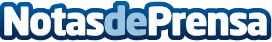 DXC Technology: El enemigo en casa: los ataques de insiders han crecido un 31% en los últimos tres añosEl teletrabajo ha incrementado de manera exponencial el riesgo debido al uso de conexiones inseguras y la difuminación del perímetro, problemas que se añaden al ya complicado panorama de amenazas de la prepandemiaDatos de contacto:María Guijarro622836702Nota de prensa publicada en: https://www.notasdeprensa.es/dxc-technology-el-enemigo-en-casa-los-ataques Categorias: Nacional Telecomunicaciones Emprendedores E-Commerce Ciberseguridad Recursos humanos http://www.notasdeprensa.es